How do Sami people celebrate Easter stupne víťazov:miesto: Lara,Mia,Lara,Lara  => Laramiesto: Romana,Romana, Romana, Romana =>Romankamiesto: Zuzka,Samo,Mia, Mia, =>Mia Napíš mená autorov projektu, ktorý  by si umiestnil podľa hodnotiacich kritérií na prvé, druhé a tretie miesto. Svoj projekt  nehodnotíš. Každý môže napísať jedno meno do každého miesta podľa vlastného uváženia.  Umiestnenie získa ten, koho meno sa bude najčastejšie opakovať do daného  umiestnenia. ceny: 	1. miesto 		- 6x2 bodov	2. miesto 		- 5x2 bodov	3. miesto 		- 4x2 bodov	účasť       		- 2 body 	účasť v porote 	- 2 body za hodnotenie + 2 body za kritérium =>  Lara, Romanka, Mia,                                                                                                                               Romanka, Zuzka,                                                                                                                               Dominika, Luky špeciálna cena učiteľa : za skorý termín odovzdania 2b - Lara, Romanka, Mia, Luky, Zuzka, Marko, Dominika, Samkoústna prezentácia 6b - Lara, Romanka, Mia, Zuzka, Marko, Dominika, Samkonezabudni DO  skopírovanej práce napísať svoje meno Hodnotiace kritériá (navrhni, čo by mal podľa teba projekt spĺňať): Romanka: 	obrázok alebo fotka, aspoň 5 viet a projekt nemôže byť načmáranýLara: 		estetický obrázokLukas: 	musí to mať pekný vizuál a aby tam ten obrázok sedel k téme Zuzka:	estetika písma  Mia: 		aby to pekne vyzeralo.Dominika:      obrázok,foto,napísať aspoň 10 viet, pekne napísané   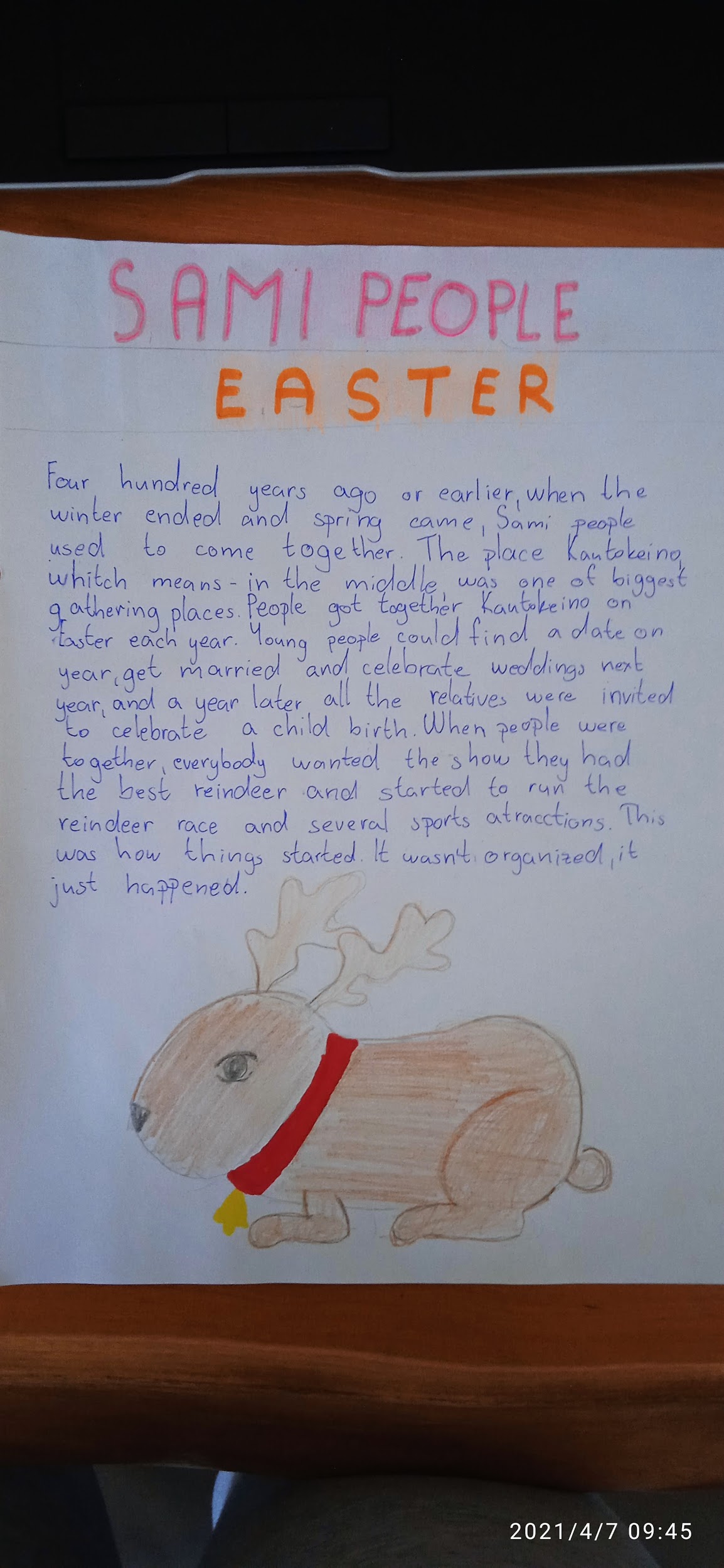 Samo-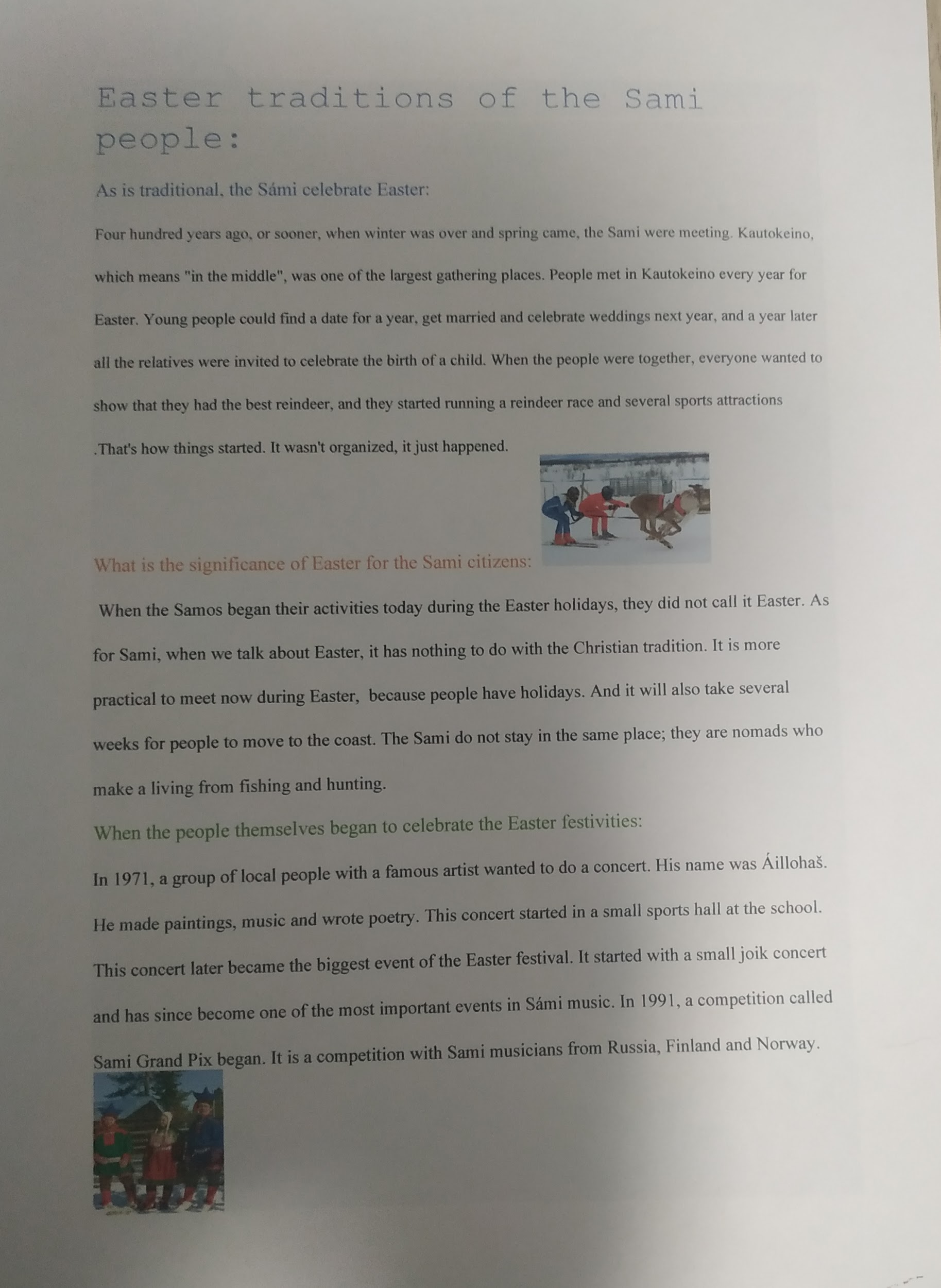 Samo-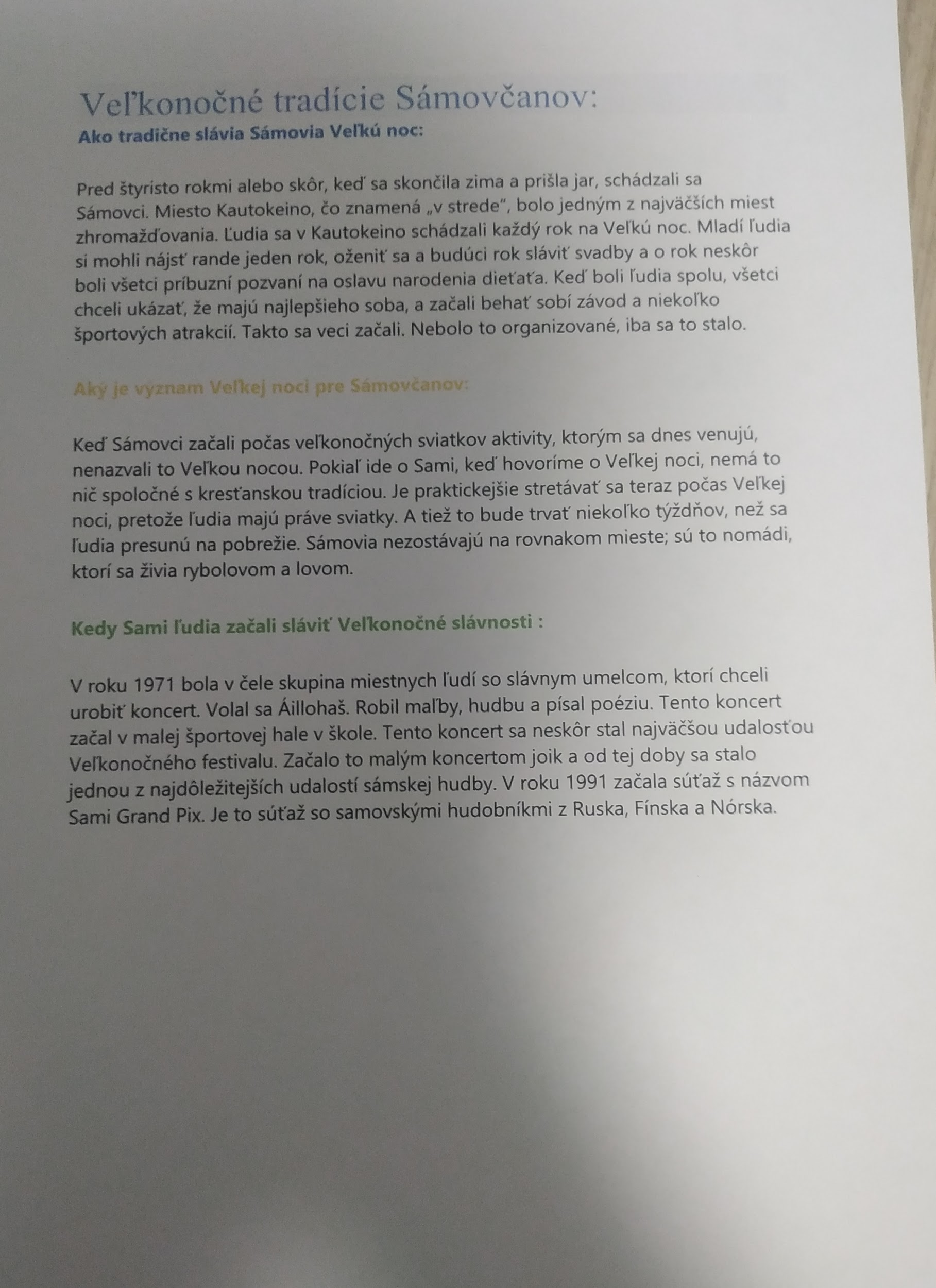 : Lukas: 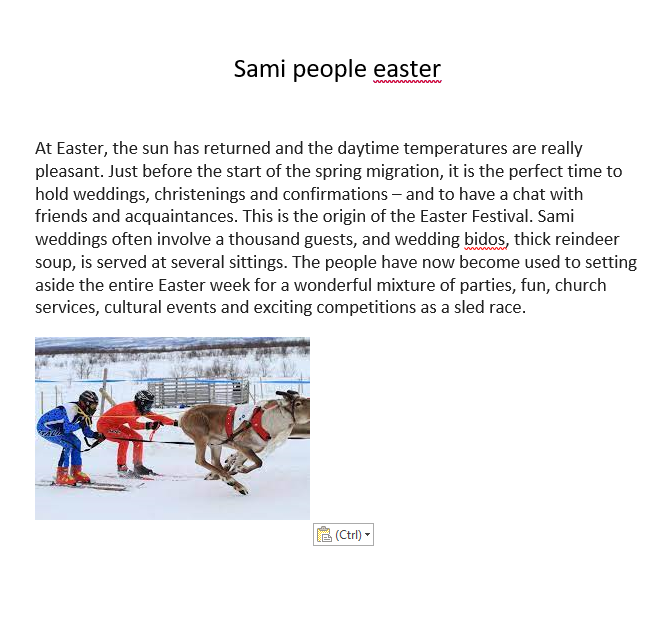 Denisa: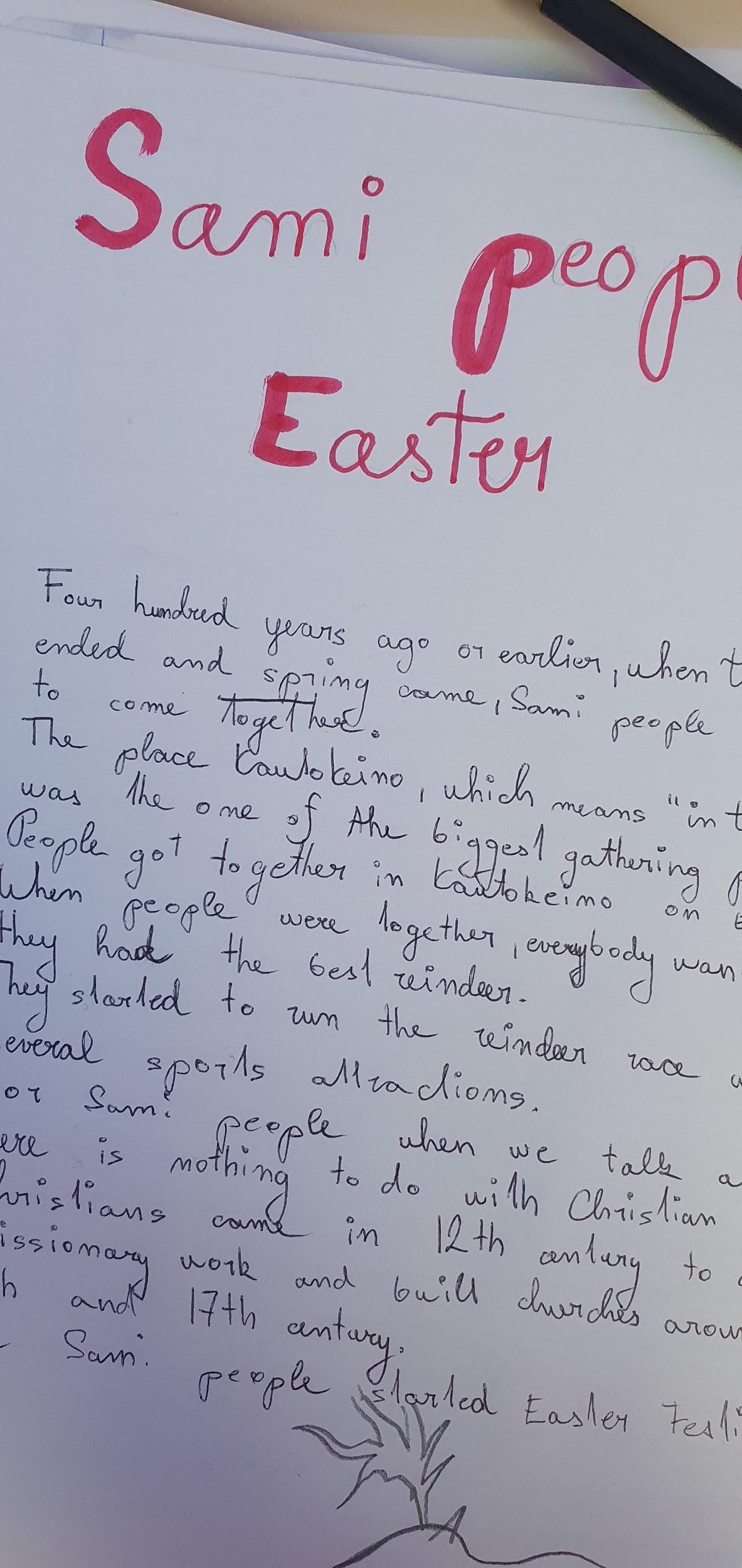 Lara: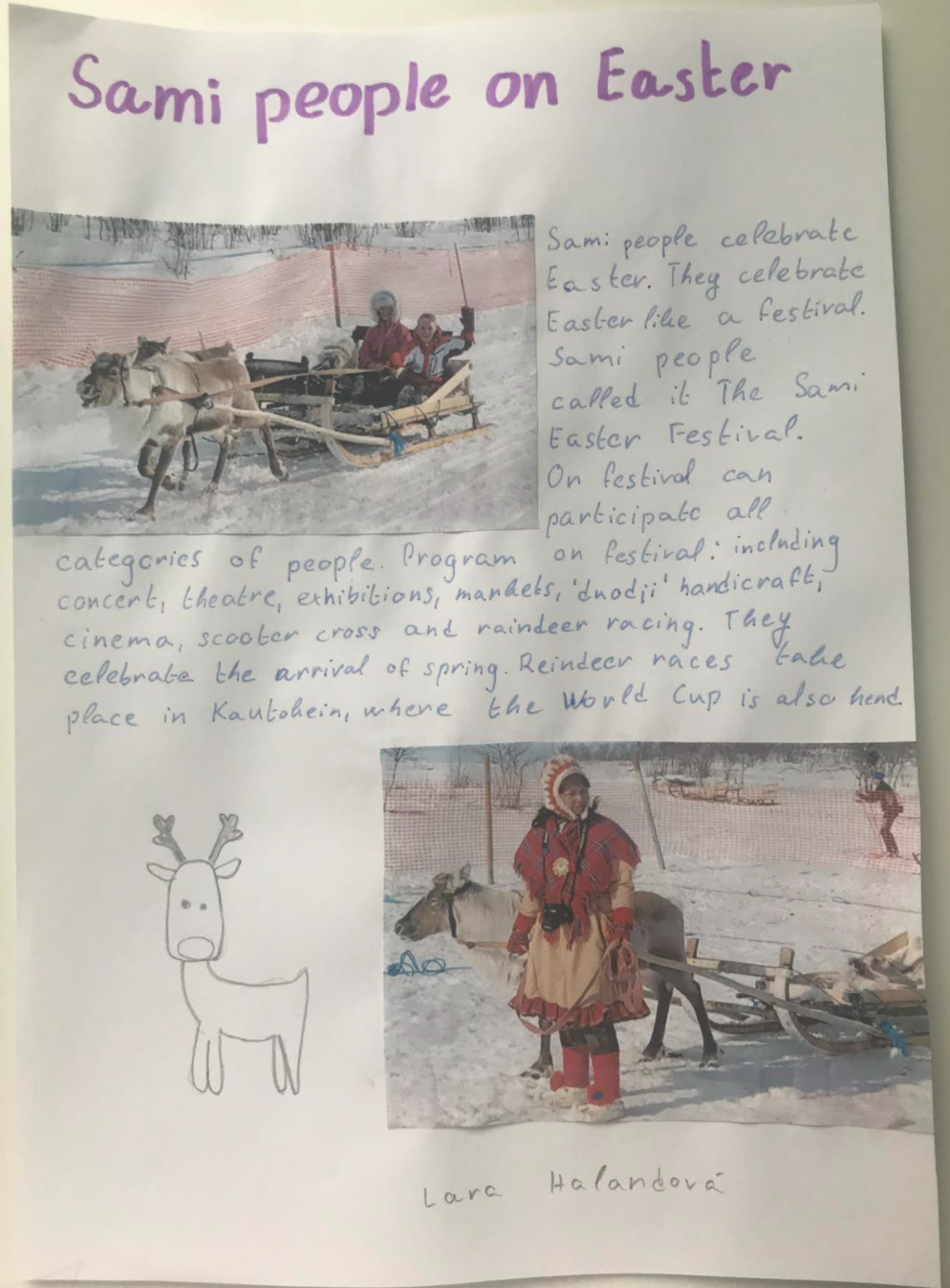 MIA-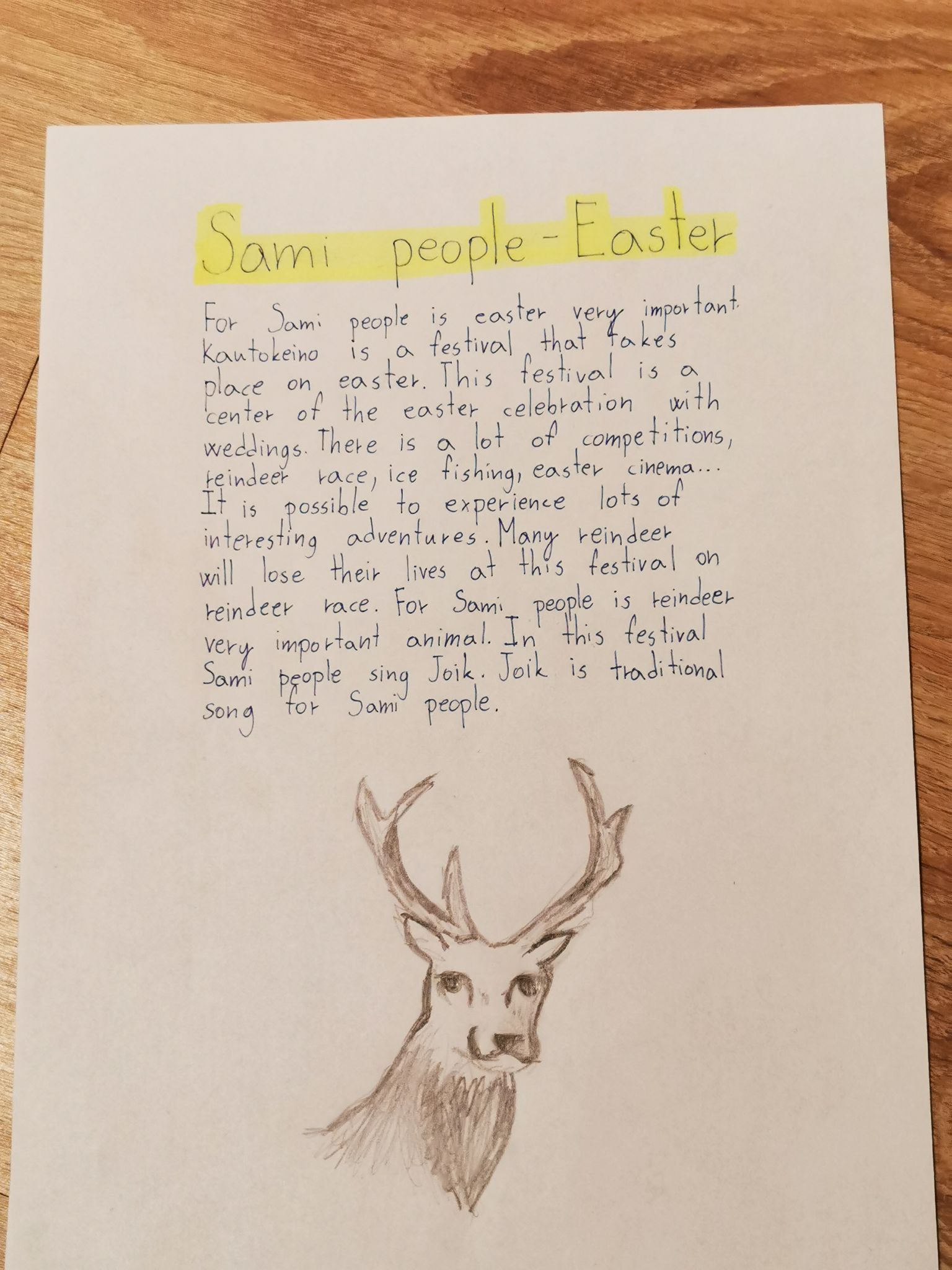 Marko: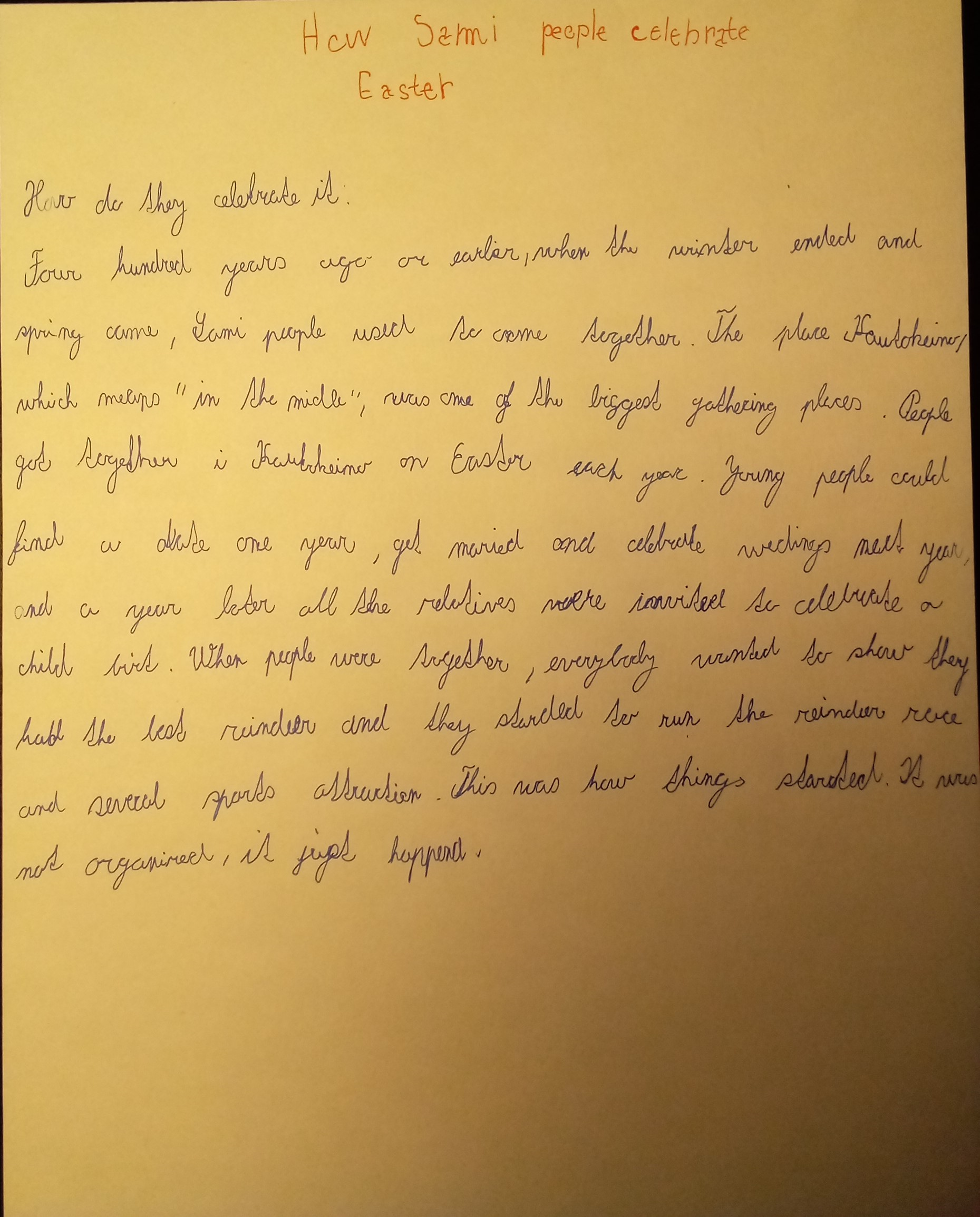 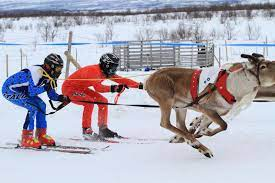 Zuzka: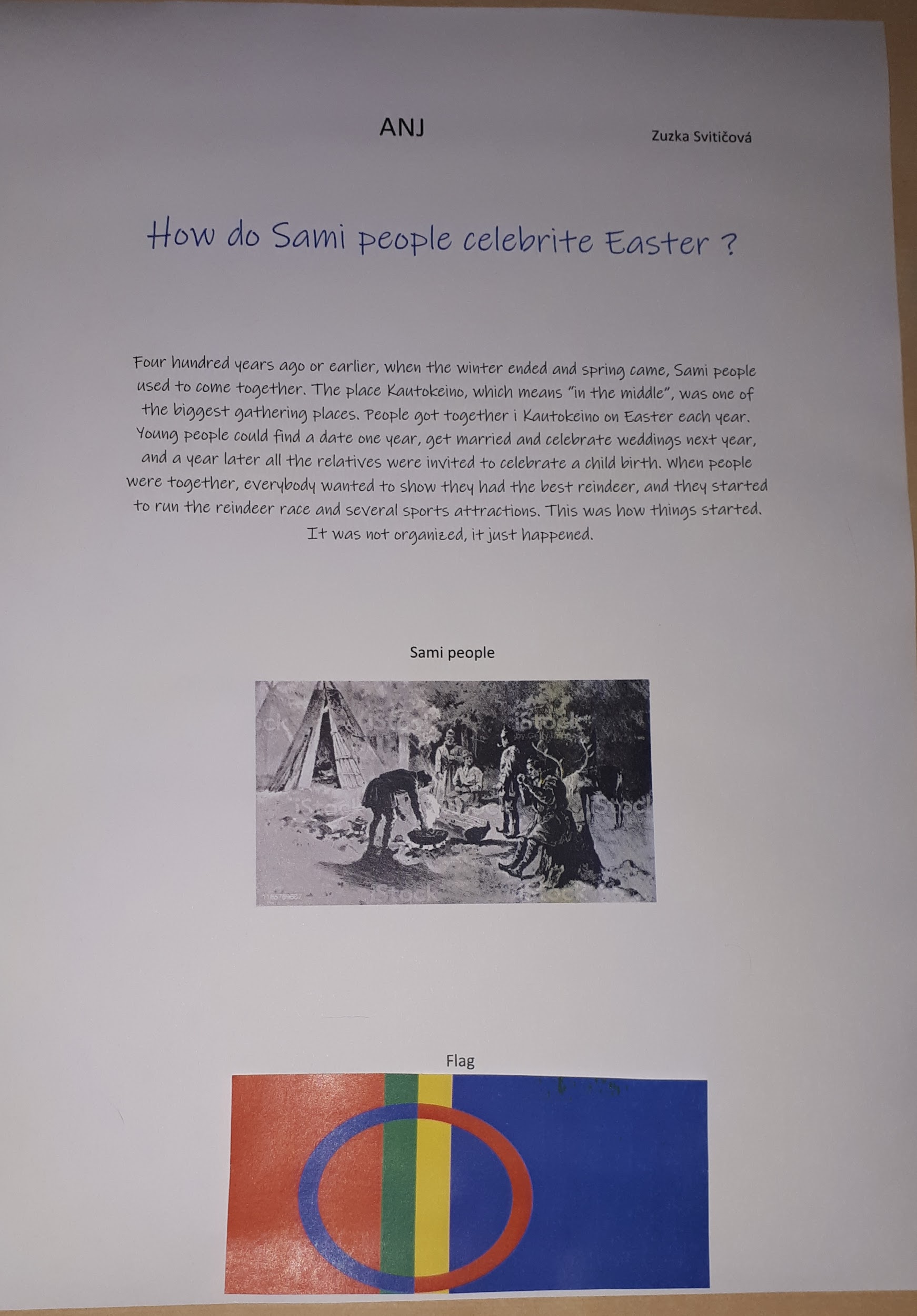 